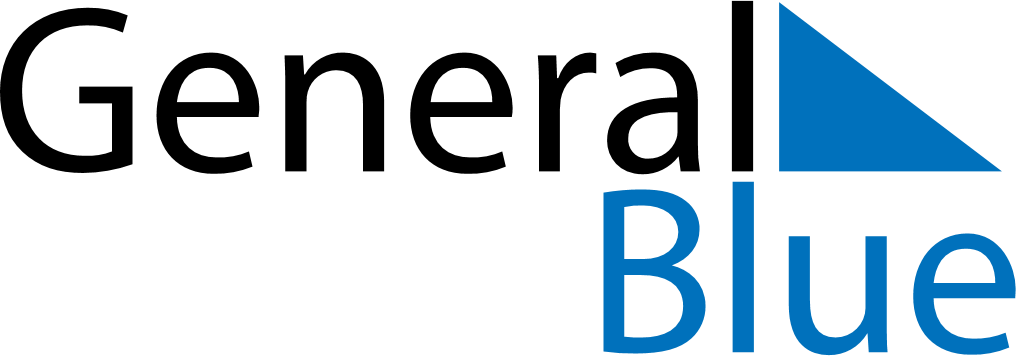 November 2026November 2026November 2026United StatesUnited StatesSundayMondayTuesdayWednesdayThursdayFridaySaturday1234567891011121314Veterans Day1516171819202122232425262728Thanksgiving DayDay after Thanksgiving Day2930